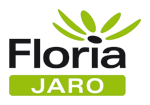 Obec Bílsko pořádá autobusový zájezdna 43. ročník tradiční celostátní prodejní zahradní výstavyFLORIA JARO 2019 Kroměříž43. ročník celostátní prodejní výstavy pro zahradníky a zahrádkáře proběhne na Výstavišti  Floria Kroměříž. Tradiční výstava Floria JARO 2019 je určena všem zahradníkům, chatařům, chalupářům a milovníkům květin. Tématem vnitřní expozice je letos Květinový zvěrokruh, součástí bude aranžování v přímém přenosu. Nejlepší čeští aranžéři budou každý den výstavy tvořit přímo před očima návštěvníků  speciální květinová aranžmá na téma „Čtvero ročních období“v netradičním květinovém pojetí. V rámci doprovodného programu bude od 13:00 hodin vystupovat Vladimír Hron. V rámci Florie JARO 2019 si můžete pořídit nejrůznější potřeby pro dům a zahradu. Termín: 	sobota 4. května 2019 Cena: 		140,- Kč na osobu (děti do 15 let zdarma)Odjezd: 	 8:00 hodin Bílsko u obchoduZávazné přihlášky podávejte na Obecním úřadě v Bílsku do 3.5.2019.